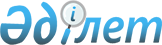 О внесении изменений в решение районного маслихата от 14 декабря 2012 года № 12/90 "О районном бюджете на 2013-2015 годы"
					
			Утративший силу
			
			
		
					Решение XХIV сессии Каркаралинского районного маслихата Карагандинской области от 13 декабря 2013 года № 24/194. Зарегистрировано Департаментом юстиции Карагандинской области 19 декабря 2013 года № 2460. Прекращено действие в связи с истечением срока, на который решение было принято (письмо Каркаралинского районного маслихата Карагандинской области от 3 марта 2016 года № 51)      Сноска. Прекращено действие в связи с истечением срока, на который решение было принято (письмо Каркаралинского районного маслихата Карагандинской области от 03.03.2016 № 51).

      В соответствии с Бюджетным кодексом Республики Казахстан от 4 декабря 2008 года, Законом Республики Казахстан от 23 января 2001 года "О местном государственном управлении и самоуправлении в Республике Казахстан", районный маслихат РЕШИЛ:

      1. Внести в решение Каркаралинского районного маслихата от 14 декабря 2012 года № 12/90 "О районном бюджете на 2013-2015 годы" (зарегистрировано в Реестре государственной регистрации нормативных правовых актов за № 2063, опубликовано в газете "Қарқаралы" от 29 декабря 2012 года № 103-104 (11121)), в которое внесены изменения решением Каркаралинского районного маслихата от 27 марта 2013 года № 14/121 "О внесении изменений в решение районного маслихата от 14 декабря 2012 года № 12/90 "О районном бюджете на 2013-2015 годы" (зарегистрировано в Реестре государственной регистрации нормативных правовых актов за № 2293, опубликовано в газете "Қарқаралы" от 20 апреля 2013 года № 31-32 (11153)), решением Каркаралинского районного маслихата от 5 июля 2013 года № 18/152 "О внесении изменений в решение районного маслихата от 14 декабря 2012 года № 12/90 "О районном бюджете на 2013-2015 годы" (зарегистрировано в Реестре государственной регистрации нормативных правовых актов за № 2356, опубликовано в газете "Қарқаралы" от 20 июля 2013 года № 57-58 (11179)), решением Каркаралинского районного маслихата от 4 октября 2013 года № 21/177 "О внесении изменений в решение районного маслихата от 14 декабря 2012 года № 12/90 "О районном бюджете на 2013-2015 годы" (зарегистрировано в Реестре государственной регистрации нормативных правовых актов за № 2394, опубликовано в газете "Қарқаралы" от 19 октября 2013 года № 83-84 (11206)), решением Каркаралинского районного маслихата от 30 октября 2013 года № 22/183 "О внесении изменений в решение районного маслихата от 14 декабря 2012 года № 12/90 "О районном бюджете на 2013-2015 годы" (зарегистрировано в Реестре государственной регистрации нормативных правовых актов за № 2414, опубликовано в газете "Қарқаралы" от 9 ноября 2013 года № 89-90 (11212)), решением Каркаралинского районного маслихата от 5 декабря 2013 года № 23/190 "О внесении изменений в решение районного маслихата от 14 декабря 2012 года № 12/90 "О районном бюджете на 2013-2015 годы" (зарегистрировано в Реестре государственной регистрации нормативных правовых актов за № 2435, опубликовано в газете "Қарқаралы" от 13 декабря 2013 года № 99-100 (11222)), следующие изменения:

      1) в пункте 1:

      в подпункте 1):

      цифры "3832289" заменить цифрами "3830149";

      цифры "3407353" заменить цифрами "3405213";

      в подпункте 2):

      цифры "3845180" заменить цифрами "3843040";

      2) приложения 1, 4 к указанному решению изложить в новой редакции согласно приложениям 1, 2 к настоящему решению.

      2. Настоящее решение вводится в действие с 1 января 2013 года.

 Районный бюджет на 2013 год Целевые трансферты и бюджетные кредиты на 2013 год
					© 2012. РГП на ПХВ «Институт законодательства и правовой информации Республики Казахстан» Министерства юстиции Республики Казахстан
				Председатель 24 сессии,

секретарь районного маслихата:

С. Нуркенов

Приложение 1
к решению Каркаралинского
районного маслихата
от 13 декабря 2013 года № 24/194
Приложение 1
к решению Каркаралинского
районного маслихата
от 14 декабря 2012 года № 12/90Категория

Категория

Категория

Категория

Сумма (тысяч тенге)

Класс

Класс

Класс

Сумма (тысяч тенге)

Подкласс

Подкласс

Сумма (тысяч тенге)

Наименование

Сумма (тысяч тенге)

1

2

3

4

5

Доходы

3830149

1

Налоговые поступления

390304

01

Подоходный налог

123447

2

Индивидуальный подоходный налог

123447

03

Социальный налог

143629

1

Социальный налог

143629

04

Hалоги на собственность

95959

1

Hалоги на имущество

53535

3

Земельный налог

4490

4

Hалог на транспортные средства

31547

5

Единый земельный налог

6387

05

Внутренние налоги на товары, работы и услуги

23245

2

Акцизы

2330

3

Поступления за использование природных и других ресурсов

16343

4

Сборы за ведение предпринимательской и профессиональной деятельности

4572

08

Обязательные платежи, взимаемые за совершение юридически значимых действий и (или) выдачу документов уполномоченными на то государственными органами или должностными лицами

4024

1

Государственная пошлина

4024

2

Неналоговые поступления

8099

01

Доходы от государственной собственности

5448

1

Поступления части чистого дохода государственных предприятий

358

5

Доходы от аренды имущества, находящегося в государственной собственности

5088

7

Вознаграждения по кредитам, выданным из государственного бюджета

2

02

Поступления от реализации товаров (работ, услуг) государственными учреждениями, финансируемыми из государственного бюджета

500

1

Поступления от реализации товаров (работ, услуг) государственными учреждениями, финансируемыми из государственного бюджета

500

06

Прочие неналоговые поступления

2151

1

Прочие неналоговые поступления

2151

3

Поступления от продажи основного капитала

26533

03

Продажа земли и нематериальных активов

26533

1

Продажа земли

26533

4

Поступления трансфертов

3405213

02

Трансферты из вышестоящих органов государственного управления

3405213

2

Трансферты из областного бюджета

3405213

Функциональная группа

Функциональная группа

Функциональная группа

Функциональная группа

Функциональная группа

Сумма (тысяч тенге)

Функциональная подгруппа

Функциональная подгруппа

Функциональная подгруппа

Функциональная подгруппа

Сумма (тысяч тенге)

Администратор бюджетных программ

Администратор бюджетных программ

Администратор бюджетных программ

Сумма (тысяч тенге)

Программа

Программа

Сумма (тысяч тенге)

Наименование

1

2

3

4

5

6

II. Затраты

3843040

01

Государственные услуги общего характера

544858

1

Представительные, исполнительные и другие органы, выполняющие общие функции государственного управления

489439

112

Аппарат маслихата района (города областного значения)

20762

001

Услуги по обеспечению деятельности маслихата района (города областного значения)

17344

003

Капитальные расходы государственного органа

3418

122

Аппарат акима района (города областного значения)

110589

001

Услуги по обеспечению деятельности акима района (города областного значения)

104273

003

Капитальные расходы государственного органа

6066

009

Капитальные расходы подведомственных государственных учреждений и организаций

250

123

Аппарат акима района в городе, города районного значения, поселка, села, сельского округа

358088

001

Услуги по обеспечению деятельности акима района в городе, города районного значения, поселка, села, сельского округа

336912

022

Капитальные расходы государственного органа

21176

2

Финансовая деятельность

5030

459

Отдел экономики и финансов района (города областного значения)

5030

003

Проведение оценки имущества в целях налогообложения

402

011

Учет, хранение, оценка и реализация имущества, поступившего в коммунальную собственность

4628

9

Прочие государственные услуги общего характера

50389

459

Отдел экономики и финансов района (города областного значения)

50389

001

Услуги по реализации государственной политики в области формирования и развития экономической политики, государственного планирования, исполнения бюджета и управления коммунальной собственностью района (города областного значения)

49825

015

Капитальные расходы государственного органа

564

02

Оборона

5169

1

Военные нужды

3063

122

Аппарат акима района (города областного значения)

3063

005

Мероприятия в рамках исполнения всеобщей воинской обязанности

3063

2

Организация работы по чрезвычайным ситуациям

2106

122

Аппарат акима района (города областного значения)

2106

007

Мероприятия по профилактике и тушению степных пожаров районного (городского) масштаба, а также пожаров в населенных пунктах, в которых не созданы органы государственной противопожарной службы

2106

04

Образование

2199163

1

Дошкольное воспитание и обучение

91251

471

Отдел образования, физической культуры и спорта района (города областного значения)

91251

040

Реализация государственного образовательного заказа в дошкольных организациях образования

91251

2

Начальное, основное среднее и общее среднее образование

2030914

123

Аппарат акима района в городе, города районного значения, поселка, села, сельского округа

6140

005

Организация бесплатного подвоза учащихся до школы и обратно в аульной (сельской) местности

6140

471

Отдел образования, физической культуры и спорта района (города областного значения)

2024774

004

Общеобразовательное обучение

1953469

005

Дополнительное образование для детей и юношества

71305

9

Прочие услуги в области образования

76998

471

Отдел образования, физической культуры и спорта района (города областного значения)

76998

009

Приобретение и доставка учебников, учебно-методических комплексов для государственных учреждений образования района (города областного значения)

17636

010

Проведение школьных олимпиад, внешкольных мероприятий и конкурсов районного (городского) масштаба

281

020

Ежемесячная выплата денежных средств опекунам (попечителям) на содержание ребенка-сироты (детей-сирот), и ребенка (детей), оставшегося без попечения родителей

14610

067

Капитальные расходы подведомственных государственных учреждений и организаций

40663

068

Обеспечение повышения компьютерной грамотности населения

3808

06

Социальная помощь и социальное обеспечение

167725

2

Социальная помощь

130663

451

Отдел занятости и социальных программ района (города областного значения)

130663

002

Программа занятости

20891

005

Государственная адресная социальная помощь

18984

006

Оказание жилищной помощи

847

007

Социальная помощь отдельным категориям нуждающихся граждан по решениям местных представительных органов

4721

010

Материальное обеспечение детей-инвалидов, воспитывающихся и обучающихся на дому

775

014

Оказание социальной помощи нуждающимся гражданам на дому

42363

016

Государственные пособия на детей до 18 лет

18717

017

Обеспечение нуждающихся инвалидов обязательными гигиеническими средствами и предоставление услуг специалистами жестового языка, индивидуальными помощниками в соответствии с индивидуальной программой реабилитации инвалида

23365

9

Прочие услуги в области социальной помощи и социального обеспечения

37062

451

Отдел занятости и социальных программ района (города областного значения)

37062

001

Услуги по реализации государственной политики на местном уровне в области обеспечения занятости и реализации социальных программ для населения

35437

011

Оплата услуг по зачислению, выплате и доставке пособий и других социальных выплат

780

021

Капитальные расходы государственного органа

845

07

Жилищно-коммунальное хозяйство

240888

1

Жилищное хозяйство

24136

123

Аппарат акима района в городе, города районного значения, поселка, села, сельского округа

500

027

Ремонт и благоустройство объектов в рамках развития городов и сельских населенных пунктов по Дорожной карте занятости 2020

500

455

Отдел культуры и развития языков района (города областного значения)

3621

024

Ремонт объектов в рамках развития городов и сельских населенных пунктов по Дорожной карте занятости 2020

3621

458

Отдел жилищно-коммунального хозяйства, пассажирского транспорта и автомобильных дорог района (города областного значения)

9098

041

Ремонт и благоустройство объектов в рамках развития городов и сельских населенных пунктов по Дорожной карте занятости 2020

9098

467

Отдел строительства района (города областного значения)

4872

003

Проектирование, строительство и (или) приобретение жилья коммунального жилищного фонда

2128

004

Проектирование, развитие, обустройство и (или) приобретение инженерно-коммуникационной инфраструктуры

2744

479

Отдел жилищной инспекции района (города областного значения)

6045

001

Услуги по реализации государственной политики на местном уровне в области жилищного фонда

5121

005

Капитальные расходы государственного органа

924

2

Коммунальное хозяйство

147220

123

Аппарат акима района в городе, города районного значения, поселка, села, сельского округа

28720

014

Организация водоснабжения населенных пунктов

28720

467

Отдел строительства района (города областного значения)

118500

006

Развитие системы водоснабжения и водоотведения

118500

3

Благоустройство населенных пунктов

69532

123

Аппарат акима района в городе, города районного значения, поселка, села, сельского округа

69532

008

Освещение улиц населенных пунктов

17058

009

Обеспечение санитарии населенных пунктов

6840

010

Содержание мест захоронений и погребение безродных

422

011

Благоустройство и озеленение населенных пунктов

45212

08

Культура, спорт, туризм и информационное пространство

303490

1

Деятельность в области культуры

142109

455

Отдел культуры и развития языков района (города областного значения)

142109

003

Поддержка культурно-досуговой работы

142109

2

Спорт

4370

471

Отдел образования, физической культуры и спорта района (города областного значения)

4370

014

Проведение спортивных соревнований на районном (города областного значения) уровне

1152

015

Подготовка и участие членов сборных команд района (города областного значения) по различным видам спорта на областных спортивных соревнованиях

3218

3

Информационное пространство

92122

455

Отдел культуры и развития языков района (города областного значения)

78846

006

Функционирование районных (городских) библиотек

78846

456

Отдел внутренней политики района (города областного значения)

13276

002

Услуги по проведению государственной информационной политики через газеты и журналы

12276

005

Услуги по проведению государственной информационной политики через телерадиовещание

1000

9

Прочие услуги по организации культуры, спорта, туризма и информационного пространства

64889

455

Отдел культуры и развития языков района (города областного значения)

52723

001

Услуги по реализации государственной политики на местном уровне в области развития языков и культуры

11504

010

Капитальные расходы государственного органа

190

032

Капитальные расходы подведомственных государственных учреждений и организаций

41029

456

Отдел внутренней политики района (города областного значения)

12166

001

Услуги по реализации государственной политики на местном уровне в области информации, укрепления государственности и формирования социального оптимизма граждан

8078

003

Реализация мероприятий в сфере молодежной политики

3373

006

Капитальные расходы государственного органа

215

032

Капитальные расходы подведомственных государственных учреждений и организаций

500

10

Сельское, водное, лесное, рыбное хозяйство, особо охраняемые природные территории, охрана окружающей среды и животного мира, земельные отношения

170794

1

Сельское хозяйство

23610

459

Отдел экономики и финансов района (города областного значения)

2275

099

Реализация мер по оказанию социальной поддержки специалистов

2275

474

Отдел сельского хозяйства и ветеринарии района (города областного значения)

21335

001

Услуги по реализации государственной политики на местном уровне в сфере сельского хозяйства и ветеринарии

17674

003

Капитальные расходы государственного органа

550

007

Организация отлова и уничтожения бродячих собак и кошек

479

011

Проведение ветеринарных мероприятий по энзоотическим болезням животных

1725

012

Проведение мероприятий по идентификации сельскохозяйственных животных

907

6

Земельные отношения

13515

463

Отдел земельных отношений района (города областного значения)

13515

001

Услуги по реализации государственной политики в области регулирования земельных отношений на территории района (города областного значения)

10767

003

Земельно-хозяйственное устройство населенных пунктов

2000

007

Капитальные расходы государственного органа

748

9

Прочие услуги в области сельского, водного, лесного, рыбного хозяйства, охраны окружающей среды и земельных отношений

133669

474

Отдел сельского хозяйства и ветеринарии района (города областного значения)

133669

013

Проведение противоэпизоотических мероприятий

133669

11

Промышленность, архитектурная, градостроительная и строительная деятельность

36295

2

Архитектурная, градостроительная и строительная деятельность

36295

467

Отдел строительства района (города областного значения)

8278

001

Услуги по реализации государственной политики на местном уровне в области строительства

8144

017

Капитальные расходы государственного органа

134

468

Отдел архитектуры и градостроительства района (города областного значения)

28017

001

Услуги по реализации государственной политики в области архитектуры и градостроительства на местном уровне

3017

003

Разработка схем градостроительного развития территории района и генеральных планов населенных пунктов

25000

12

Транспорт и коммуникации

106199

1

Автомобильный транспорт

105520

123

Аппарат акима района в городе, города районного значения, поселка, села, сельского округа

65246

013

Обеспечение функционирования автомобильных дорог в городах районного значения, поселках, аулах (селах), аульных (сельских) округах

65246

458

Отдел жилищно-коммунального хозяйства, пассажирского транспорта и автомобильных дорог района (города областного значения)

40274

023

Обеспечение функционирования автомобильных дорог

40274

9

Прочие услуги в сфере транспорта и коммуникаций

679

458

Отдел жилищно-коммунального хозяйства, пассажирского транспорта и автомобильных дорог района (города областного значения)

679

037

Субсидирование пассажирских перевозок по социально значимым городским (сельским), пригородным и внутрирайонным сообщениям

679

13

Прочие

65710

9

Прочие

65710

123

Аппарат акима района в городе, города районного значения, поселка, села, сельского округа

25061

040

Реализация мер по содействию экономическому развитию регионов в рамках Программы "Развитие регионов"

25061

458

Отдел жилищно-коммунального хозяйства, пассажирского транспорта и автомобильных дорог района (города областного значения)

10095

001

Услуги по реализации государственной политики на местном уровне в области жилищно-коммунального хозяйства, пассажирского транспорта и автомобильных дорог

8015

013

Капитальные расходы государственного органа

2080

459

Отдел экономики и финансов района (города областного значения)

6000

012

Резерв местного исполнительного органа района (города областного значения)

6000

471

Отдел образования, физической культуры и спорта района (города областного

14798

001

Услуги по обеспечению деятельности отдела образования, физической культуры и

14625

018

Капитальные расходы государственного органа

173

494

Отдел предпринимательства и промышленности района (города областного значения)

9756

001

Услуги по реализации государственной политики на местном уровне в области развития предпринимательства и промышленности

9605

003

Капитальные расходы государственного органа

151

14

Обслуживание долга

2

1

Обслуживание долга

2

459

Отдел экономики и финансов района (города областного значения)

2

013

Обслуживание долга местных исполнительных органов

2

15

Трансферты

2747

1

Трансферты

2747

459

Отдел экономики и финансов района (города областного значения)

2747

006

Возврат неиспользованных (недоиспользованных) целевых трансфертов

2747

Функциональная группа

Функциональная группа

Функциональная группа

Функциональная группа

Функциональная группа

Сумма (тысяч тенге)

Функциональная подгруппа

Функциональная подгруппа

Функциональная подгруппа

Функциональная подгруппа

Сумма (тысяч тенге)

Администратор бюджетных программ

Администратор бюджетных программ

Администратор бюджетных программ

Сумма (тысяч тенге)

Программа

Программа

Сумма (тысяч тенге)

Наименование

Сумма (тысяч тенге)

1

2

3

4

5

6

III. Чистое бюджетное кредитование

5703

Бюджетные кредиты

7789

10

Сельское, водное, лесное, рыбное хозяйство, особо охраняемые природные территории, охрана окружающей среды и животного мира, земельные отношения

7789

1

Сельское хозяйство

7789

459

Отдел экономики и финансов района (города областного значения)

7789

018

Бюджетные кредиты для реализации мер социальной поддержки специалистов

7789

Категория

Категория

Категория

Категория

Сумма (тысяч тенге)

Класс

Класс

Класс

Сумма (тысяч тенге)

Подкласс

Подкласс

Сумма (тысяч тенге)

Наименование

Сумма (тысяч тенге)

1

2

3

4

5

Погашение бюджетных кредитов

2086

5

Погашение бюджетных кредитов

2086

01

Погашение бюджетных кредитов

2086

1

Погашение бюджетных кредитов, выданных из государственного бюджета

2086

Функциональная группа

Функциональная группа

Функциональная группа

Функциональная группа

Функциональная группа

Сумма (тысяч тенге)

Функциональная подгруппа

Функциональная подгруппа

Функциональная подгруппа

Функциональная подгруппа

Сумма (тысяч тенге)

Администратор бюджетных программ

Администратор бюджетных программ

Администратор бюджетных программ

Сумма (тысяч тенге)

Программа

Программа

Сумма (тысяч тенге)

Наименование

Сумма (тысяч тенге)

1

2

3

4

5

6

IV. Сальдо по операциям с финансовыми активами

0

Приобретение финансовых активов

0

Категория

Категория

Категория

Категория

Сумма (тысяч тенге)

Класс

Класс

Класс

Сумма (тысяч тенге)

Подкласс

Подкласс

Сумма (тысяч тенге)

Наименование

Сумма (тысяч тенге)

1

2

3

4

5

Поступление от продажи финансовых активов государства

0

Функциональная группа

Функциональная группа

Функциональная группа

Функциональная группа

Функциональная группа

Сумма (тысяч тенге)

Функциональная подгруппа

Функциональная подгруппа

Функциональная подгруппа

Функциональная подгруппа

Сумма (тысяч тенге)

Администратор бюджетных программ

Администратор бюджетных программ

Администратор бюджетных программ

Сумма (тысяч тенге)

Программа

Программа

Сумма (тысяч тенге)

Наименование

Сумма (тысяч тенге)

1

2

3

4

5

6

V. Дефицит бюджета (профицит)

-18594

VI. Финансирование дефицита бюджета (использование профицита)

18594

Приложение 2
к решению Каркаралинского
районного маслихата
от 13 декабря 2013 года № 24/194
Приложение 4
к решению Каркаралинского
районного маслихата
от 14 декабря 2012 года № 12/90Наименование

Сумма (тысяч тенге)

1

2

Всего

411349

в том числе:

Целевые текущие трансферты

285060

Целевые трансферты на развитие

118500

Бюджетные кредиты

7789

в том числе:

Целевые текущие трансферты

285060

в том числе:

Отдел экономики и финансов района (города областного значения)

2266

Реализация мер по оказанию социальной поддержки специалистов

2266

Отдел образования, физической культуры и спорта района (города областного значения)

77298

На оснащение учебным оборудованием кабинетов физики, химии и биологии в государственных учреждениях начального, основного среднего и общего среднего образования

16388

На увеличение размера доплаты за квалификационную категорию учителям школ и воспитателям дошкольных организаций образования

27060

На реализацию государственного образовательного заказа в дошкольных организациях образования

12900

На ежемесячные выплаты денежных средств опекунам (попечителям) на содержание ребенка сироты (детей-сирот), и ребенка (детей), оставшегося без попечения родителей

14610

На повышение оплаты труда учителям, прошедшим повышение квалификации по трехуровневой системе образования

6340

Отдел занятости и социальных программ района (города областного значения)

11298

На введение стандартов специальных социальных услуг

11298

Отдел сельского хозяйства и ветеринарии района (города областного значения)

136846

Проведение противоэпизоотических мероприятий

133669

На увеличение штатной численности местных исполнительных органов

1452

Проведение ветеринарных мероприятий по энзоотическим болезням животных

1725

Отдел культуры и развития языков района (города областного значения)

3621

Ремонт объектов в рамках развития городов и сельских населенных пунктов по Дорожной карте занятости 2020

3621

Отдел жилищно-коммунального хозяйства, пассажирского транспорта и автомобильных дорог района (города областного значения)

9777

На субсидирование пассажирских перевозок по социально значимым городским (сельским), пригородным и внутрирайонным сообщениям

679

Ремонт и благоустройство объектов в рамках развития городов и сельских населенных пунктов по Дорожной карте занятости 2020

9098

Аппарат акима района в городе, города районного значения, поселка, села, сельского округа

43954

На увеличение штатной численности местных исполнительных органов

18393

Реализация мер по содействию экономическому развитию регионов в рамках Программы "Развитие регионов"

25061

Ремонт и благоустройство объектов в рамках развития городов и сельских населенных пунктов по Дорожной карте занятости 2020

500

Целевые трансферты на развитие

118500

в том числе:

Отдел строительства района (города областного значения)

118500

На развитие систем водоснабжения

118500

Бюджетные кредиты

7789

в том числе:

Отдел экономики и финансов района (города областного значения)

7789

Бюджетные кредиты для реализации мер социальной поддержки специалистов

7789

